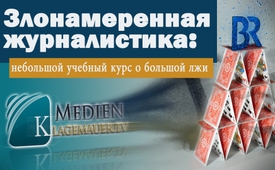 Злонамеренная журналистика: небольшой учебный курс о большой лжи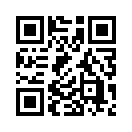 Постоянно возрастающее число несоответствий в сообщениях ведущих СМИ вели к тому, что независимые, альтернативные СМИ вырастали как грибы после дождя – подлинное всемирное нашествие скрупулёзных наблюдателей. После многолетних исследований они дали СМИ – мейнстриму общий заголовок: «Лживая пресса»! Это, конечно совсем не нравилось основным СМИ. Поэтому они всё снова как, например, сделало вчера «Баварское радио», поднимают руку для чувствительных встречных ударов. Но, последнее, своей передачей «контроверза» скорее достигнет противоположного тому, что оно как раз намеревалось сделать: так как дезинформацию и ложь невозможно исправить посредством ещё большего обмана. Так как последний встречный удар «Баварского радио», на этот раз был, в первую очередь, обращён против Klagemauer.TV , мы позволим себе представить Вам «небольшой учебный курс о большой лжи». Станьте ещё раз очевидцами «злонамеренной журналистики». Ложь СМИ, формата XXL.Постоянно возрастающее число несоответствий в сообщениях ведущих СМИ вели к тому, что независимые, альтернативные СМИ вырастали как грибы после дождя – подлинное всемирное нашествие скрупулёзных наблюдателей. После многолетних исследований они дали СМИ – мейнстриму общий заголовок: «Лживая пресса»! Это, конечно совсем не нравилось основным СМИ. Поэтому они всё снова как, например, сделало вчера «Баварское радио», поднимают руку для чувствительных встречных ударов. Но, последнее, своей передачей «контроверза» скорее достигнет противоположного тому, что оно как раз намеревалось сделать: так как дезинформацию и ложь невозможно исправить посредством ещё большего обмана. Так как последний встречный удар «Баварского радио», на этот раз был, в первую очередь, обращён против Klagemauer.TV , мы позволим себе представить Вам «небольшой учебный курс о большой лжи». Станьте ещё раз очевидцами «злонамеренной журналистики». Ложь СМИ, формата XXL. 
 
 
KlaTV Письменное свидетельство: 
Как самого очевидного и опасного соперника основных СМИ, «Баварское радио» приводит Klagemauer.TV. Но уже усиленный поиск следов тайны, кто скрывается за Klagemauer.TV, не предвещало ничего доброго.
 
БР Письменное свидетельство: 
«Откуда идут эти новости? Нюрнберг или Аугсбург называют, среди прочих, местами, где находятся студии. Но согласно выходным данным Klagemauer.tv ведёт передачи из Швейцарии, неприметный адрес. Что действительно скрывается за этим, на первый взгляд увидеть невозможно. Мы пойдём на поиски».
 
KlaTV Письменное свидетельство: 
Хотя «Баварское радио» явно могло одним единственным кликом найти главный центр Klagemauer.TV, оно начало демонизировать Kla.TV как жуткую мистерию. И это в то время, когда уже почти три года эмблемы Kla.TV на всю величину витрины украшают наш главный центр в Швейцарии. Более того, Иво Засек своевременно и во всех подробностях ответил «Баварскому радио» на 16-ти страницах на 25 вопросов, так что для злонамеренного обмана не было никакой почвы. Но, как всегда напрасно, опять, вопреки осведомленности, вся ложь была передана умышленно. И это, хотя адвокат Засека от «Баварского радио» требовал ознакомления перед включением передачи «контроверза», чтобы своевременно помешать повторному подстрекательству народа через ложь СМИ. Но наперекор этому юридическому праву «Баварское радио» отказало во всяком ознакомлении. Также сознательно, при этом усиленном поиске следов, умалчивали о том, что Kla.TV в течение всего лета 2016 года почти ежедневно говорило об Иво Засеке, как основателе Kla.TV. А именно так, вы ещё помните: 

Выдержки из рекламного клипа бесплатного кино «В начале…»
«Все говорят о погоде … мы нет. Мы говорим о бесплатном кино и это, самое малое в течение 8 недель, совсем близко от вас. За такой акцией стоит, как всегда основатель Kla.tv, Иво Засек. Он своим новым художественным фильмом «Вначале было сердце» 25 июня отпраздновал коронованную успехом, премьеру». 
 
KlaTV Письменное свидетельство:
Но и на AZK и почти всех общественных мероприятиях всегда открыто сообщалось, кто ведёт Klagemauer.TV. 

Выдержка из песни: «выключи телев.»
«Включи же Klagemauer.tv, и посмотри, наконец, на независимые СМИ!» 
 
KlaTV Письменное свидетельство:
Но и все остальные ведущие СМИ уже годами очень точно знают, кто основал Klagemauer.TV. Оцените сами для себя уровень лжи в этом невероятном поиске следов по шкале от 1 до 10, где десять означало бы очень высокий уровень дезинформации, а, следовательно, лжи. 
Дальнейший XXL-обман «Баварского радио» – это высказывание, что Засек распространяет разногласие и ненависть.



БР Письменное свидетельство:

«Решающее значение имеет то, что если практикуется критика, содействует ли она, так сказать, взаимопониманию, или она сеет ненависть и недоверие. И это та большая разница. То что делает Засек, он распространяет страх и одновременно также сеет ненависть».

KlaTV Письменное свидетельство:

Посмотрите собственными глазами, сколько ненависти, разногласия и презрения Засек в течение многих лет повсюду распространяет... Оглянитесь на несколько лет назад и судите сами: последующие кадры были достаточно знакомы Баварскому радио благодаря долгим годам исследования. Шкала 1-10: сколько разногласия и ненависти распространяет Засек?

БР Письменное свидетельство:

«Это просто ужасно, будь то травля гомосексуалов или ещё что-то, и так там много вещей...»
«Для меня всегда имеет решающее значение, то, что если практикуется критика, содействует ли она, так сказать, взаимопониманию, или она сеет ненависть и недоверие. То, что делает Засек, он распространяет страх и одновременно также сеет ненависть».

«Это просто ужасно. Это просто ужасно. Это просто ужасно».

Попурри:
«Я люблю тебя здесь в этом зале, я люблю вас там вне зала, я люблю все нации, я люблю все деноминации, я люблю все культуры».
«Мы нуждаемся друг в друге, мы один организм, и мы любим друг друга. Я зависим от тебя, как моя голова зависима от ног или наоборот. Мы зависим друг от друга как каждый орган в теле зависит от другого». 
«Знаете, мы любим не только Бога, мы любим также и вас.
«Мы делаем это из любви».
«Мы здесь потому что мы вас любим».
«Прежде всего хочу сказать, мы делаем это из любви».
«Мы любим вас».
«И это мы говорим непритворно, неприукрашенно, без злого умысла, без лукавого намерения. Мы говорим: мы делаем это, потому что любим вас, Окей?»
«Мы прекращаем вдаваться в эти проклятые разногласия. Они есть в любой политической сцене. Левые против правых, против середины».
«Мы не презираем людей! Я снова и снова молюсь за Штамма и за Шмидта, которые мне вредят на высшем уровне уже десятилетия, которые мне творят зло, где только могут, которые аттакуют всё, что я делаю. С искренним сердцем я молюсь снова и снова за их благо и я знаю, если они одумаются, я буду первым который их помилует, я буду первым который их простит».
«Правой рукой я обнимаю Хуго Штамма, левой Георг Отто Шмидта. Я люблю моих ребят. Это такие милые парни».
«Он говорит ещё немного глупости. Я просто должен его любить!».
«Я говорю, это обманутые ребята, бедные дети, они вообще не справляются с жизнью, должны всё время делать такие глупости».
«Я должен любить моих заклятых врагов, я не могу иначе».
«40 народов там обнимались, да. Израильтяне и Арабы, уважая друг друга, сказали друг другу «Я тебя люблю! Я нуждаюсь в тебе!» Американцы сказали русским, русские американцам и украинцам. 40 народов, и религии всех видов были здесь. Все сказали друг другу «Я люблю тебя, и я нуждаюсь в тебе»! И тогда кто-то сказал: «Это было самое лучшее, что ты когда-либо сделал». Я потом сожалел, что не возразил, потому что я совершил значительно большее в моей жизни и знаете, что это? Сотни браков и супругов я привёл к тому, что они дома говорят, «Я люблю тебя», я говорю это сегодня после 32 лет супружеской жизни почти ежедневно «Я люблю тебя и нуждаюсь в тебе», никогда не прохожу мимо неё не поцеловав её и моих детей, не прохожу мимо них, не поцеловав каждого из них. Я добился того, что тысячи детей и родителей дома говорят друг другу «Я люблю тебя и нуждаюсь в тебе». 
«Итак если мы говорим о любви, тогда мы говорим о практических делах и деяниях».
«Они это делают не за деньги, они это делают, потому что они вас любят, потому что мы вас любим».
«И сегодня мы опять говорим «Мы любим вас!».
«Мы целуем вас и любим вас»!
«Мы любим вас, я люблю вас, мы любим вас»
«Я вновь говорю: Мы любим вас»
«Вы замечательные люди здесь. Мы любим вас».
«Мы любим вас».
«Тогда это опять будет дёшево, если я скажу, я люблю вас, это звучит как фраза, или? Но это больше! Это не только слово. Я люблю вас на самом деле».

БР Письменное свидетельство:

«Будь то травля геев или что-нибудь ещё. Будь то травля геев. травля геев… травля геев… травля геев…»

Попурри: 

«Нам хотят приписать, как будто мы, что мне тут сказать, гомофобы, буду придерживаться этой темы. Это передают так, как будто мы ненавидим геев. И я говорю вам, что это не так. Я люблю геев. Окей? Я люблю геев. Естественно не так, как бы им этого хотелось, тут они теперь должны проявить толерантность.

«Но я не позволю дать себе определение человеконенавистника и если я люблю даже своих заклятых врагов Штамма и Шмидта – а это, поверьте мне, действительно так, то с геями у меня уж вовсе нет проблем. Это я считаю нужным сказать, чтобы на дело пролить свет, чтобы ты знал, что происходит в моем сердце, и в твоем сердце выглядит точно так же. Мы не призираем людей. 

«И мы хотим сказать всему истеблишменту, всем, кто хочет развязать войну и натравить друг на друга такие прекрасные народы, отправить на войну наших сыновей – это наш голос против: нет, мы не хотим! Нет, мы не хотим! Нет войне! Нет войне! Нет войне! Нет войне! Нет войне! Нет войне! Никогда не быть войне! Никогда не быть войне! Никогда не быть войне! Никогда не быть войне! Мы друг друга любим! Мы друг друга любим! Мы друг друга любим! Мы друг друга любим!  

Подай знак против разделения и войны тем, что ты сегодня еще поделишься со всем миром фейерверком любви: www.sasek.tv/grenzenlosот ls.Источники:www.sasek.tv/grenzenlosМожет быть вас тоже интересует:---Kla.TV – Другие новости ... свободные – независимые – без цензуры ...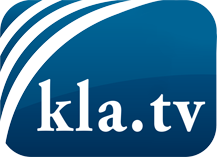 О чем СМИ не должны молчать ...Мало слышанное от народа, для народа...регулярные новости на www.kla.tv/ruОставайтесь с нами!Бесплатную рассылку новостей по электронной почте
Вы можете получить по ссылке www.kla.tv/abo-ruИнструкция по безопасности:Несогласные голоса, к сожалению, все снова подвергаются цензуре и подавлению. До тех пор, пока мы не будем сообщать в соответствии с интересами и идеологией системной прессы, мы всегда должны ожидать, что будут искать предлоги, чтобы заблокировать или навредить Kla.TV.Поэтому объединитесь сегодня в сеть независимо от интернета!
Нажмите здесь: www.kla.tv/vernetzung&lang=ruЛицензия:    Creative Commons License с указанием названия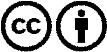 Распространение и переработка желательно с указанием названия! При этом материал не может быть представлен вне контекста. Учреждения, финансируемые за счет государственных средств, не могут пользоваться ими без консультации. Нарушения могут преследоваться по закону.